Diary for this week 1st – 6th AprilMon 	Tues    	9.00am Morning Prayer at St Bridget’s12.00am-4.30pm The Meeting Point in the Parish Hall (12.15 communion, 1.00pm lunch)Weds 	9.30am  No Bible study this week	6.45pm  Bell Ringers’ practice	7.00pm  Bridge Club in Church HouseThurs	7.30pm  Prayer for the Vacancy on ZoomFri	7.10pm  Choir practiceSat	7.30pm  Bell Ringers’ 10-bell practiceThere is also Morning Prayer on Zoom Mon and Thurs each week – see email or contact the office for the link.	Next Sunday: 7th April (2nd Sunday of Easter)[9.00am	There is no Little Lambs Baby & Toddler Group]9.15am	Holy Communion	St Bridget’s10.45am	Informal Worship	St Andrew’sGiving to St Andrew’s or St Bridget’s   To support our churches the easiest way is through bank transfer to Backwell PCC: sort code 60-14-49 account No. 41004027; to Backwell PCC Missions & Charities: Sort code 60-14-49; Account no. 41004035; quoting “USPG”; to St Bridget’s to Chelvey PCC: Sort Code 60-14-49 account No. 05021715. Alternatively, try the contactless station.Office holiday   The office will be closed from 12.30pm on Maundy Thursday (28th March) until 9.30am on Tuesday 9th April. Please contact the churchwardens or Ministry Team with any urgent queries during this time.Electoral Roll   St Andrew’s:   The electoral roll revision period will commence on Sunday 31st March 2024 and will close on Friday 19th April 2024. During this period the electoral roll, as it currently stands, will be available in a folder on the table by the south door for anyone wishing to review it. In addition to the electoral roll, you will find blank application forms, should you wish to be added to the roll. Please return the completed and signed forms to the Church office by Friday 19th April by no later than 13:00 to ensure that your name is added to the revised roll. Any errors identified on the roll should at once be reported to Phil Hockett directly or via the Church office e-mail address admin@saintandrewsbackwell.org.uk, with the subject "Electoral Roll".Should you have any other queries regarding the revision of the electoral roll please contact the church office or Churchwardens.St Bridget’s:   The Notice of Revision together with application forms for St Bridget’s will be on the notice board in the porch from 24th March. Please contact Kathy with any amendments or additions. The APCM will be at 6.30pm on Monday 22nd April at Elm Gate, Elm Tree Farm.Welcome toThe Benefice ofBackwell and Chelvey with Brockley31st March 2024Easter Sunday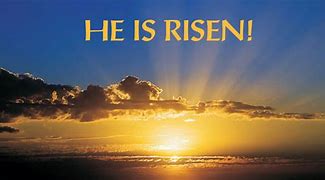 Welcome to our services today6.30am	‘Sonrise’ service	Backwell Lake10.45am	Benefice Eucharist	St Andrew’s	Hymns: NEH 120, Sheet, NEH 95, 110	Anthem: This Joyful Eastertide (Wood)2.30pm	Full Bell Peal for Easter Sunday	St Andrew’s**Remember that the clocks go forward 1 hour today**Coffee will be served after the 10.45am service. We will be streaming the 10.45 service on our YouTube channel, link here: https://youtube.com/live/gpruNk720UgServices and prayer during the weekMorning Prayer 9am Mon & Thurs on Zoom; Tues also at St Bridget’s in person. General Information…St Andrew’s and St Bridget’s with St Nicholas’https://www.backwellchelveybenefice.org.uk/RectorVacancy – contact the Benefice Office (details below)Ministry Team Rev’d Canon Peter Bailey 01275 790611Rev’d Joan Rowe 01275 463214Mr Martin Canning 01275 790309Mr David George 07532202786Churchwardens Backwell: Mr Andy Pitcher 07837281158Mrs Cherry Leake 01275 462365 / 07708883075Chelvey: Mr Roger Watson 01275 462821Mrs Sue Bougourd 01275 853879Administrator: Benefice office - 01275 463469 Office open Tues, Thurs & Fri 9.30-12.30admin@saintandrewsbackwell.org.ukChildren’s worker:  Timi Booy – 07540 058609Working days: Mon, Tues and Wedschildrensworker@saintandrewsbackwell.org.ukPlease submit any notices for the weekly sheet by 9.30am on Thursdays. Collect and Readings…Collect for Easter Sunday   Lord of all life and power, who through the mighty resurrection of your Son overcame the old order of sin and death to make all things new in him: grant that we, being dead to sin and alive to you in Jesus Christ, may reign with him in glory; to whom with you and the Holy Spirit be praise and honour, glory and might, now and in all eternity.   Amen.Readings for this week…Acts 10.34-43   Then Peter began to speak to them: ‘I truly understand that God shows no partiality, but in every nation anyone who fears him and does what is right is acceptable to him. You know the message he sent to the people of Israel, preaching peace by Jesus Christ—he is Lord of all. That message spread throughout Judea, beginning in Galilee after the baptism that John announced: how God anointed Jesus of Nazareth with the Holy Spirit and with power; how he went about doing good and healing all who were oppressed by the devil, for God was with him. We are witnesses to all that he did both in Judea and in Jerusalem. They put him to death by hanging him on a tree; but God raised him on the third day and allowed him to appear, not to all the people but to us who were chosen by God as witnesses, and who ate and drank with him after he rose from the dead. He commanded us to preach to the people and to testify that he is the one ordained by God as judge of the living and the dead. All the prophets testify about him that everyone who believes in him receives forgiveness of sins through his name.’John 20.1-18   Early on the first day of the week, while it was still dark, Mary Magdalene came to the tomb and saw that the stone had been removed from the tomb. So she ran and went to Simon Peter and the other disciple, the one whom Jesus loved, and said to them, ‘They have taken the Lord out of the tomb, and we do not know where they have laid him.’ Then Peter and the other disciple set out and went towards the tomb. The two were running together, but the other disciple outran Peter and reached the tomb first. He bent down to look in and saw the linen wrappings lying there, but he did not go in. Then Simon Peter came, following him, and went into the tomb. He saw the linen wrappings lying there, and the cloth that had been on Jesus’ head, not lying with the linen wrappings but rolled up in a place by itself. Then the other disciple, who reached the tomb first, also went in, and he saw and believed; for as yet they did not understand the scripture, that he must rise from the dead. Then the disciples returned to their homes. But Mary stood weeping outside the tomb. As she wept, she bent over to look into the tomb; and she saw two angels in white, sitting where the body of Jesus had been lying, one at the head and the other at the feet. They said to her, ‘Woman, why are you weeping?’ She said to them, ‘They have taken away my Lord, and I do not know where they have laid him.’ When she had said this, she turned round and saw Jesus standing there, but she did not know that it was Jesus. Jesus said to her, ‘Woman, why are you weeping? For whom are you looking?’ Supposing him to be the gardener, she said to him, ‘Sir, if you have carried him away, tell me where you have laid him, and I will take him away.’ Jesus said to her, ‘Mary!’ She turned and said to him in Hebrew, ‘Rabbouni!’ (which means Teacher). Jesus said to her, ‘Do not hold on to me, because I have not yet ascended to the Father. But go to my brothers and say to them, “I am ascending to my Father and your Father, to my God and your God.”’ Mary Magdalene went and announced to the disciples, ‘I have seen the Lord’; and she told them that he had said these things to her.For your prayers this week…In the Anglican Communion: We pray for The Church in the Province of the West IndiesZambia: We pray for our link church of St Andrew’s, Ndola North and for their school building plan.In this Diocese: Jesus Christ, we greet you! Your hands still have holes in them, your feet are wet from the dew, yet you greet us, risen from the grave. You are alive and the world can rejoice again! Alleluia! In the Deanery: We pray for the Benefice of Long Ashton, Flax Bourton and Barrow Gurney & for Rev James HarrisJan/Feb/Mar charity: USPGMarch Prayer Cycle: St Andrew’s Road, Summerlands, St John’s Road, Lawnside, Dark Lane, Little GarthMarch Baptism Anniversaries: BrodieBackwell Junior School: We pray for our Pupil Chaplains, all Year classes, their teachers and classroom assistants.Those who are sick or in need: Becky Jones, Estelle Wong, Jess Wong, Ed Hewitt, Grace Myahalaleel, Barbara Harland, Jenny Webb, Mike & Carol, Brenda Cooke, Lucy Goodland, Julian Barnett, Jane Hepburn, Alan.Those who we keep in our prayers: Sue Ashman, Zofia Matyjasik, Maureen Barnett, Vicky DunscombeThose who have died: Sheila Williams, Derek BagnallAnniversary of death: Douglas Twiggs, Brenda Williams, Joan Everitt, Fiona HybsSt Andrew’s Rota   An availability form for May onwards has been sent out by email & there are paper copies in church & in the Link. Please return completed forms to the office by Tuesday 16th April. Many thanks for your support with this. St Bridget’s Coffee Morning   will be held in the church on Saturday 13th April, 10-12 noon. There will be cake stall, plant stall and raffle.St Bridget’s Open Mornings   We plan to have the church open from 10am-12pm with coffee and cake available on the first Saturday of the month from May to October. Do come along.USPG Curry Night   The final total raised from the evening was just over £600 for USPG’s work. Thank you so much.Home Communion   is available on request. Please contact one of the ministry team if you wish to receive at home.